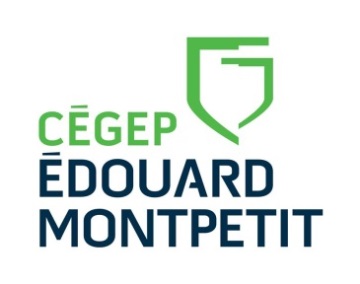 Centre de services adaptés945 Chemin de Chambly, local D-0203Longueuil (Québec) J4H 3M6
Téléphone : 4506792631, poste 2272Télécopieur : 4506466328ATTESTATION DE LIMITATIONS FONCTIONNELLESNOTE IMPORTANTECette évaluation doit provenir d’un médecin ou l’un des professionnels autorisés c’est-à-dire un audiologiste, un psychologue, un neuropsychologue, un optométriste, un orthophoniste ou un psychiatre. L’attestation médicale permet au cégep Édouard-Montpetit de mettre en place des mesures adaptées pour un étudiant en situation de handicap. Veuillez compléter toutes les sections afin que nous puissions bénéficier d’un maximum d’informations nous permettant de répondre adéquatement aux besoins de l’étudiant et, ainsi, favoriser sa réussite éducative et son intégration socioprofessionnelle.Section 1IDENTIFICATION ET AUTORISATION DE L’ÉTUDIANTNom : ________________________________________________________________________ Prénom : _____________________________________________________________________Date de naissance :  ______ / ______ / ______			 jour         mois       annéePar la présente, j’autorise __________________________ à transmettre les informations concernant mon dossier médical à mon conseiller du Centre de services adaptés au Cégep Édouard-Montpetit.______________________________________________                   ______ / ______ / ______Signature de l’étudiant 	    jour	 mois	 annéeSection 2RAPPORT MÉDICAL (à remplir par le médecin ou professionnel autorisé mentionné ci-dessus)Précisez le ou les diagnostic(s) de l’étudiant par ordre d’importance, s’il y a lieu :De quelle façon les limitations de l’étudiant peuvent-elles influencer son cheminement scolaire?L’étudiant est-il sous médication ou reçoit-il des traitements spécifiques? Si oui, précisez.La médication ou les traitements peuvent-ils influencer ses apprentissages? Si oui, précisez les effets secondaires. maux de tête      fatigabilité                       tristesse/déprime stress/anxiété    trouble du sommeil         vomissements/nausées      état apathique    trouble de la mémoire      perte/augmentation de l’appétit tremblements     palpitations cardiaques    irritabilité, changement d’humeur                peur                   agressivité                        lenteur du traitement de l’informationautre(s) :__________________________________________________________________Assurez-vous le suivi de ce patient?    Oui         NonSi oui, depuis quand?     ______ / ______ / ______	     jour	   mois	annéeÀ quelle fréquence? ________________________________________Ce patient est-il suivi par d’autres intervenants?   Oui         NonSi oui, lesquels?Est-ce que l’état de cette personne rend impossible la poursuite d’études à tempsplein (est considéré temps plein l’étudiant qui est inscrit à au moins quatre cours ou 12 heures de cours par semaine)? __ oui*   __ non*Si oui, veuillez compléter le formulaire 1015 permettant à l’étudiant d’obtenir le statut temps plein et les avantages y étant associés. La médication ou les traitements peuvent-ils influencer ses apprentissages? Si oui, précisez les effets secondaires. maux de tête      fatigabilité                       tristesse/déprime stress/anxiété    trouble du sommeil         vomissements/nausées      état apathique    trouble de la mémoire      perte/augmentation de l’appétit tremblements     palpitations cardiaques    irritabilité, changement d’humeur                peur                   agressivité                        lenteur du traitement de l’informationautre(s) :__________________________________________________________________Assurez-vous le suivi de ce patient?    Oui         NonSi oui, depuis quand?     ______ / ______ / ______	     jour	   mois	annéeÀ quelle fréquence? ________________________________________Ce patient est-il suivi par d’autres intervenants?   Oui         NonSi oui, lesquels?Est-ce que l’état de cette personne rend impossible la poursuite d’études à tempsplein (est considéré temps plein l’étudiant qui est inscrit à au moins quatre cours ou 12 heures de cours par semaine)? __ oui*   __ non*Si oui, veuillez compléter le formulaire 1015 permettant à l’étudiant d’obtenir le statut temps plein et les avantages y étant associés. Section 3RECOMMANDATIONSSection 3RECOMMANDATIONSTenant compte de la problématique et du traitement, recommandez-vous des mesures       de soutien éducatif pour aider cet étudiant dans son cheminement scolaire?Tenant compte de la problématique et du traitement, recommandez-vous des mesures       de soutien éducatif pour aider cet étudiant dans son cheminement scolaire?Section 4IDENTIFICATION DU MÉDECIN GÉNÉRALISTE OU AUTRE PROFESSIONNEL AUTORISÉSection 4IDENTIFICATION DU MÉDECIN GÉNÉRALISTE OU AUTRE PROFESSIONNEL AUTORISÉNom : _________________________________________ Tél. : 	Spécialité : ________________________ Numéro de licence : 	Coordonnées : 	_______________________________________________           ______ / ______ / ______Signature du professionnel de la santé	   jour        mois      annéeNom : _________________________________________ Tél. : 	Spécialité : ________________________ Numéro de licence : 	Coordonnées : 	_______________________________________________           ______ / ______ / ______Signature du professionnel de la santé	   jour        mois      année